Vilken referensnivå skall användas när man läser av vattenståndet i VIVA?Svar: Det beror på vilken referensnivå man har i sjökortet. Det ser man i övre kanten av respektive papperssjökort. Se exempel nederst.Om referensnivån i sjökortet är RH200 så använder man RH2000 vid avläsning av vattenstånd i Viva.Man behöver inte göra något merOm sjökortets referensnivå är MVY för något år används medelvattenytan. Gör sedan så härTitta på djupsiffran i sjökortetKompensera djupsiffran för landhöjningen (framgår av papperssjökortet hur mycket).Använd vivans vattenstånd med referensnivå medelvattenytan- - - - - - - - - - - - - - - - - - - - -Exempel på hur det ser ut i marginalen på papperssjökort där referensnivån finns angiven:Om man har MVY för ett visst år som referensnivå i sjökortet så kan man se det överst i papperssjökortet: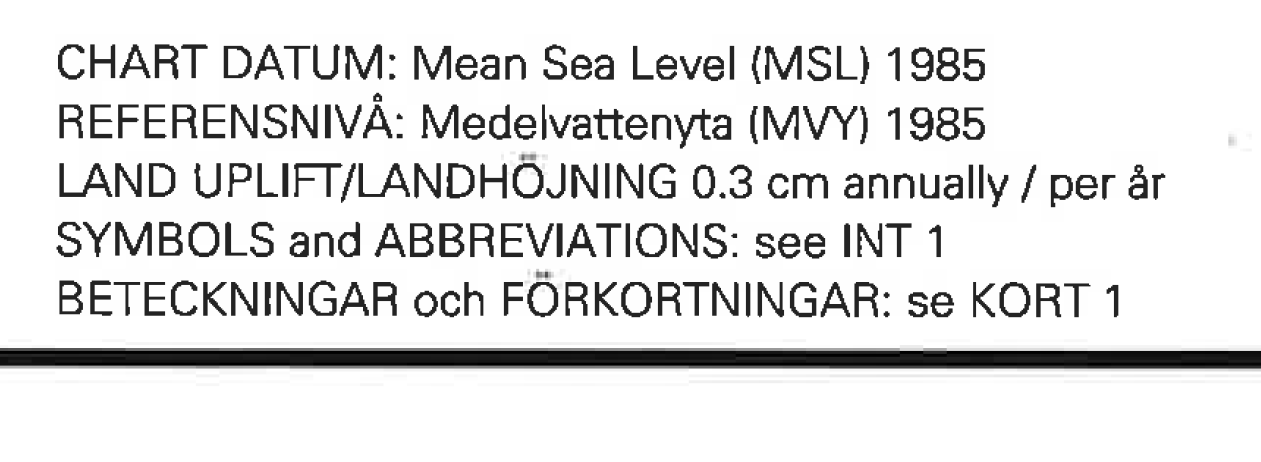 Om man har RH2000 som referensnivå i sjökortet så kan man se det överst i papperssjökortet: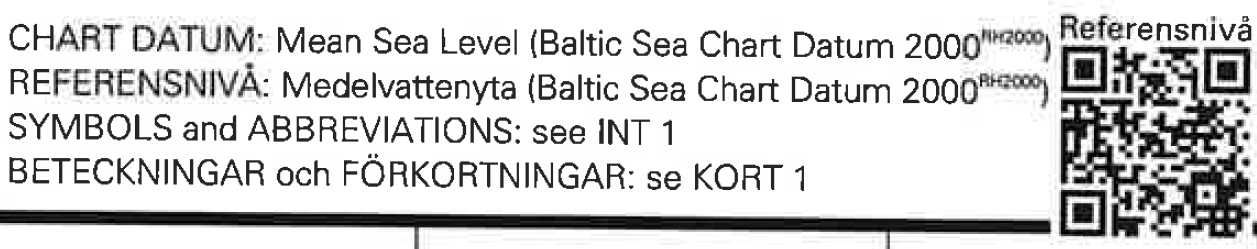 Referensnivån RH2000 är samma sak som BSCD2000. Det är två namn för samma nivåRH2000= Rikets höjdssystem 2000BSCD2000= Baltic Sea Chart Datum 2000